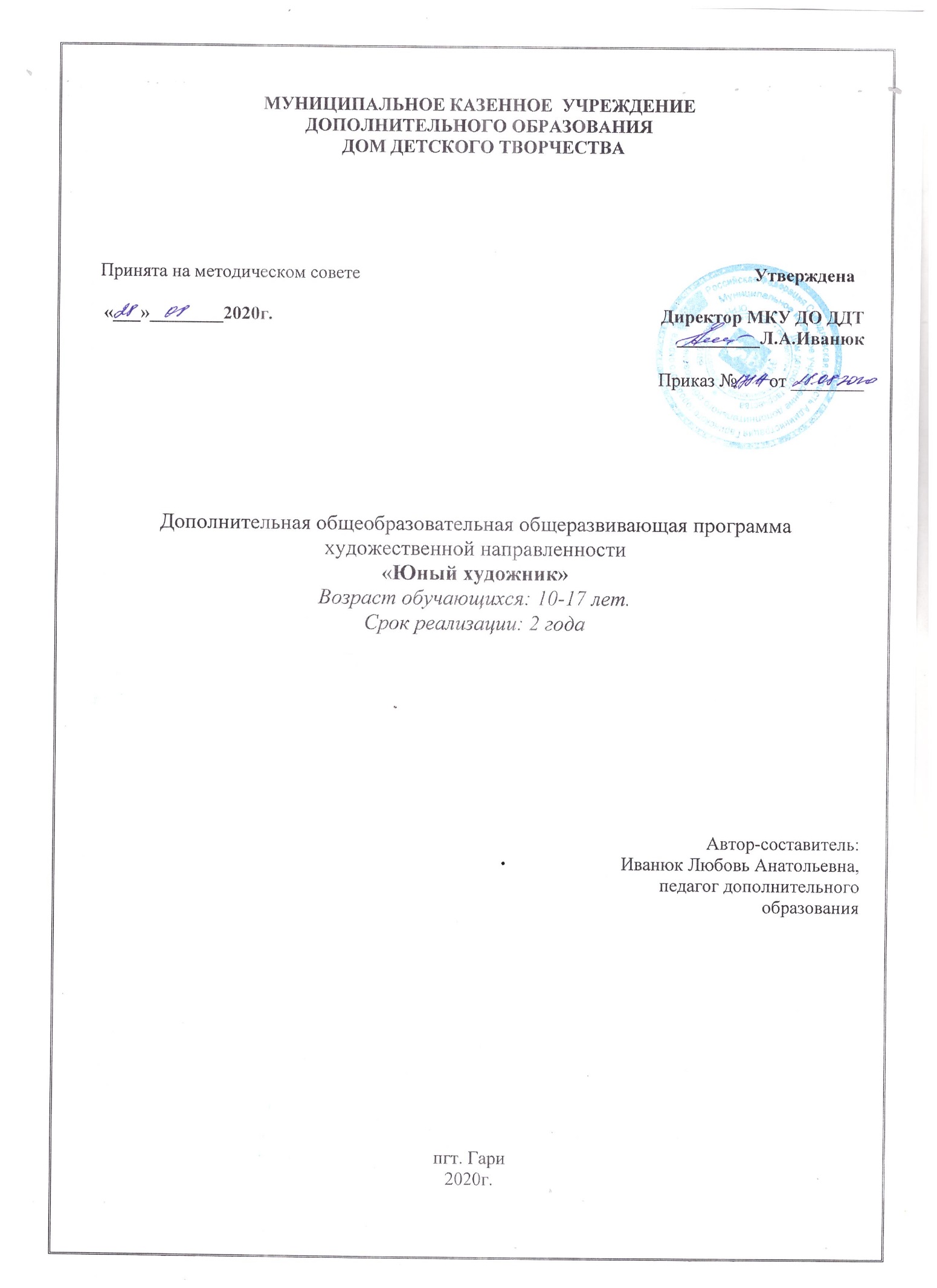 МУНИЦИПАЛЬНОЕ КАЗЕННОЕ  УЧРЕЖДЕНИЕДОПОЛНИТЕЛЬНОГО ОБРАЗОВАНИЯ    ДОМ ДЕТСКОГО ТВОРЧЕСТВА Принята на методическом совете                                                                                      Утверждена     «___»________2020г.                                                                                     Директор МКУ ДО ДДТ	 _________Л.А.ИванюкПриказ №       от ________Дополнительная общеобразовательная общеразвивающая программахудожественной направленности«Юный художник»Возраст обучающихся: 10-17 лет.Срок реализации: 2 года                                                                  Автор-составитель: Иванюк Любовь Анатольевна,                                                                                              педагог дополнительного                                                                                                       образованияпгт. Гари2020г.Пояснительная записка      Дополнительная  общеобразовательная  общеразвивающая  программа  «Юный художник» составлена на основе законов: -  Федеральный  закон  от  29  декабря  2012  г.  №  273-ФЗ  «Об  образовании  в  Российской Федерации» (в действующей редакции);-  Приказ Министерства образования и науки Российской  Федерации от  29 августа 2013г. №  1008  «Об  утверждении  порядка  организации  и  осуществления  образовательной деятельности по дополнительным общеобразовательным программам»;-  Постановление  Главного  государственного  санитарного  врача  РФ  от  04.07.2014  №  41 «Об  утверждении  СанПиН  2.4.4.3172-14  «Санитарно-эпидемиологические  требования  к устройству,  содержанию  и  организации  режима  работы  образовательных  организаций дополнительного образования детей».-  Концепция развития  дополнительного образования детей, утвержденной распоряжением правительства Российской Федерации от 04.09.2014 г. № 1726-р;-  Устав Муниципального казенного учреждения дополнительного образования Дом детского творчества.        Мир  искусства  способствует  развитию  и  становлению  человеческой  личности, нравственном  и  социокультурном  его  воспитании.  Сухомлинский  писал:  «В  период детства мыслительные процессы должны быть как можно более тесно связаны с живыми, яркими,  наглядными  предметами  природного  мира.  Эмоциональная  насыщенность восприятия  –  это  духовный  заряд  детского  творчества».  Нужно  только  помочь  ребенкуразвить  в  себе  творческие  способности,  открыть  его  сердце  добру  и  красоте,  помочь осознать свое назначение в этом прекрасном мире.Особое место в развитии личности ребенка занимает искусство, способное развивать чувство прекрасного, формировать высокие эстетические вкусы, умение понимать и ценить произведения искусства, памятники истории и архитектуры, красоту и богатство природы. Занятия изобразительным искусством выступают как действенное средство развития творческого воображения и зрительной памяти, пространственных представлений, художественных способностей, изобразительных умений и навыков, волевых свойств, качеств личности ребенка, его индивидуальности. Изобразительное искусство является важнейшим средством нравственного и эстетического воспитания детей, поэтому данная общеобразовательная общеразвивающая программа дополнительного образования является актуальной.Направленность программы «Юный художник» по содержанию является  художественно-эстетической. Форма организации – творческое объединение, очная. По уровню усвоения программа является   разноуровневой. По времени реализации –  2 года.      Актуальность  программы  заключается  в  том,  что  она  соединяет  разнообразные направления  изобразительного  искусства  и  различные  виды  творческой  деятельности  в одноцелое. Интегрированный подход в обучении дает обучающимся картину целостности мира,служит толчком для творческого развития, а наличие знаний и умений дают свободу выбора и служат надежным гарантом адаптации человека в современном мире. Актуальность  программы  подтверждается,  как,  социальным  заказом  детей  и родителей на дополнительное художественное, практико-ориентированное обучение; так и,  социальным заказом общества, которому необходимы мобильные, гибкие, творческие, способные мыслить неординарно люди. Данная  программа  –  расширенная  по  тематике  и  средствам  художественного изображения, углубленная  по  содержанию,  предлагает  обучающимся систематизированное образование по ИЗО и декоративно – прикладному творчеству.    Новизна  программы  заключается  в  объединении  разнообразных  видов художественной деятельности: изобразительной и декоративно – прикладной.      Отличительные  особенности  программы  является  ее  построение,  которое  дает возможность  обучаться в одной группе детям разного возраста и уровня подготовки, при этом последовательно развивать художественные способности всех обучающихся.     Данная  программа  позволяет  решать  не  только  собственно  обучающие  задачи,  но  и создает  условия  для  нравственного     обогащения,  формирования  таких личностных качеств, как уверенность в себе, доброжелательное отношение к сверстникам, умение  радоваться  успехам  товарищей,  способность  работать  в  группе  и  проявлять лидерские качества, а также помочь определиться с профессиональным выбором.     Педагогическая целесообразность Методы  и  формы  занятий,  средства  деятельности  по  программе  «Юный художник» соответствуют поставленным целям и задачам, способствуют усвоению учащимися основ изобразительной  и  декоративно  –  прикладной  деятельности,  развитию  творческих способностей.Условия реализации программы:1.Основные педагогические принципы:•  принцип научности –  направлен на формирование у обучающихся умений и навыков в  работе  с  различными  материалами,  способствует  развитию  их  познавательной активности, усвоению новых терминов и понятий;•  связь  теории  с  практикой  –  те  знания,  которые  дети  получают  на  занятиях, воплощаются в практической деятельности;•  принцип обучения и воспитания детей в коллективе  –  воспитывается и развивается чувство ответственности, коллективизма, товарищеской взаимопомощи;•  принцип  последовательности  и  систематичности –  направлен  на  развитие компетентности детей в данном виде творчества;•  принцип  доступности  –  деятельность  в  коллективе  строится  на  основе  реальных возможностей ребенка, учебный материал прост и доступен;•  принцип  наглядности  –  обеспечивается  применением  разнообразных  образцов, иллюстраций, использование технологических карт и схем изготовления.Для усвоения обучающимися материала программы используются различные методы:•  игровой (новый материал дается в виде игры);•  репродуктивный (воспроизводящий);•  иллюстративный  (объяснение  сопровождается  демонстрацией  наглядного материала); •  проблемный  (педагог  ставит  проблему  и  вместе  с  обучающимися  ищет  пути  её решения);•  эвристический  (проблема  формируется  воспитанниками,  ими  и  предлагаются способы её решения).2.Формы обучения:•  занятия различных типов - диалог, беседа, занятие - фантазия;•  викторина;•  мастер-класс;•  экскурсия;•  выставки.    В форме занятия в объединении с обучающимися могут принимать участие и их родители.Программа позволяет  не  только  обогатить  и  развить  нравственное   развитие подрастающего  поколения,  но  и  помочь  определиться  с  профессиональным выбором.Цель: создать условия для развития личности обучающегося средствами искусства; получения опыта художественно-творческой деятельности.Задачи: − личностные - способствовать формированию эмоционально-ценностного отношения к окружающему миру через художественное творчество, восприятию духовного опыта человечества – как основу приобретения личностного опыта и самосозидания; формированию  общественной  активности личности, гражданской позиции, культуры общения и поведения в социуме;− метапредметные - содействовать развитию  мотивации  к  художественному творчеству; потребностей в самосовершенствовании, самостоятельности и аккуратности в  практической деятельности и в жизни в целом; активности в конкурсах изобразительного мастерства;− образовательные (предметные) – способствовать развитию творческих способностей (фантазии, воображения, образного мышления, используя игру цвета и фактуры, нестандартных приемов и решений) в области изобразительного искусства; развитию познавательного интереса к жизни и творчеству великих русских художников; освоению практических приемов и навыков изобразительного мастерства (рисунка, живописи и композиции).  В целом занятия   способствуют разностороннему и гармоническому развитию личности ребенка, раскрытию творческих способностей, решению задач трудового, нравственного и эстетического воспитания.Возраст детей, участвующих в реализации данной образовательной программы от 10 до 17 лет. Дети 10 лет способны  на начальном (стартовом) уровне выполнять предлагаемые задания. Дети 11-12 лет способны под руководством педагога и самостоятельно выполнять  задания среднего (базового) уровня. Дети 12-14 лет уже самостоятельно способны выполнять задания повышенного (продвинутого) уровня, приносить собственные художественные идеи и замыслы, участвовать в мастер-классах для детей младшего возраста. Набор детей  в группу 1 года обучения осуществляется независимо от их способностей и умений. Данная программа предполагает универсальную доступность для детей с любым видом и типом психофизических особенностей, с ОВЗСрок реализации данной программы – 2 года, и предполагает разноуровневый подход.Первый год (стартовый уровень) обучения является подготовительным  этапом и направлен  на первичное знакомство  с изобразительным искусством, историей развития рисунка у разных народов, знакомство с произведениями искусства, выполненными различными художественными материалами; Второй год (базовый уровень), ребята  учатся  самостоятельно  составлять  простейшие композиции, передавать на рисунке пропорции предметов, объём, с применением тени; Режим занятийНа обучение в первый год обучения отводится 72 часа (по 2 часа раз в неделю с 15 минутным перерывом), во второй год - 144 часа (по 2 часа 2 раза в неделю с 15 минутным перерывом),  Во время перерыва проводятся подвижные игры и конкурсы, приближенные к тематике кружковых занятий.Наполняемость одной группы – от 7 до10человек.Форма организации обучения– творческое объединение, очная, возможно индивидуальное и дистанционное  обучение.Ожидаемые результаты обучения        К концу первого года обучения   должны знать:— названия цветов;— элементарные правила смешения цветов.должны уметь:— правильно сидеть за столом, мольбертом, держать лист бумаги и карандаш; свободно работать карандашом без напряжения проводить линии в нужных направлениях, не вращая при этом лист бумаги;— передавать в рисунке простейшую форму, общее пространственное положение, основной цвет предметов;— правильно работать акварельными красками — разводить и смешивать краски, ровно закрывать ими нужную поверхность;— выполнять простейшие узоры в полосе, круге из декоративных форм растительного мира;— применять приемы рисования кистью элементов декоративных изображений;— узнавать изображенные на картине или иллюстрации предметы, явления, действия; пользоваться простейшими приемами лепки (пластилин, глина).         К концу второго  года обучения  должны знать:— о рисунке, живописи, картине, иллюстрации, узоре, палитре;— о художественной росписи по дереву (Полхов-Майдан, Городец), по фарфору (Гжель), о глиняной народной игрушке (Дымково), вышивке;— об основных цветах спектра в пределах наборов акварельных красок, о главных красках (красный, желтый, синий);— об особенностях работы акварельными и гуашевыми красками, элементарных правилах смешивания главных красок для получения составных цветов.должны уметь:— высказывать простейшие суждения о картинах и предметах декоративно-прикладного искусства;— стремиться верно и выразительно передавать в рисунке простейшую форму, основные пропорции, общее строение цвет предметов;— правильно сидеть за столом, мольбертом, правильно держать лист бумаги, карандаш или кисть, свободно рисовать карандашом - без напряжения проводить линии в нужных направлениях, не вращая при этом лист бумаги;— правильно разводить и смешивать акварельные и гуашевые краски, ровно покрывая ими нужную поверхность, менять направление мазков согласно форме;— определять величину и расположение изображения в зависимости от размера листа бумаги;— передавать в рисунках на темы и иллюстрации смысловую связь элементов композиции, отражать основное содержание литературного произведения;— передавать в тематических рисунках пространственные отношения: изображать основания более близких предметов на бумаге ниже, дальних — выше, изображать передние предметы крупнее удаленных предметов;— выполнять узоры в полосе, квадрате, круге из декоративно-обобщенных форм растительного мира, а также из геометрических форм;— лепить простейшие объекты действительности (листья деревьев, предметы быта), животных, фигурки народных игрушек с натуры, по памяти и по представлению;— составлять простейшие аппликационные композиции из разных материалов. .Условия реализации программыДля достижения необходимых результатов в кабинете   необходимо специальное материально-техническое оснащение (доска, стенды для выставок, плакаты с дидактическим материалом, альбомы, краски, кисти, стаканчики для воды, клеенки и др.), информационное оснащение (компьютер и проектор) и др.Способы проверки ЗУН (формы аттестации)1. Вводный контроль проводится в форме собеседования и рисунка на свободную тему (сентябрь).2. Промежуточный контроль: тестирование, участие в районном конкурсе рисунков (январь).3. Итоговый контроль: зачет или контрольная работа, выставка творческих работ или портфолио (май).4. Текущий контроль проводится в форме 5-минуток, мини-тестов, групповых работ (после каждого раздела). Для проведения занятий творческого объединения  «Юный художник» у педагога должен быть набран определенный методический материал (плакаты, демонстрационные рисунки, схемы, сценарии, планы занятий), оценочный и диагностический (тесты к разделам, контрольные вопросы, викторины) и иметь место в приложении к данной программе. Подготовка творческого проекта – форма проверки знаний и умений в виде выполнения творческого задания, например, подготовка презентации, сочинения, выполнение творческой композиции.Работа с родителямиПрограмма  «Юный художник»  предусматривает  планомерную  целенаправленную работу с родителями, в которой решаются следующие приоритетные задачи:- установление партнерских отношений с семьей каждого обучающегося; - объединение усилий для творческого развития и воспитания детей; -  создание  атмосферы  взаимопонимания,  общности  интересов,  эмоциональной взаимоподдержки;-  активизация  и  обогащение  воспитательных  умений  родителей.Формы работы с родителями:•  родительские собрания; •  консультации - индивидуальные, групповые; •  тематические выставки; •  эпизодические беседы с родителями; •  совместные праздники;•  развлечения и досуги; •  анкетирование, книга отзывов; •  экскурсии, походы. Таким  образом,  совместная  деятельность  педагога  и  семьи  способствует  повышению  у родителей заинтересованности интересов  детей  и  формированию  взаимодействий  всех участников образовательного процесса: детей, родителей, педагогов.Материально- техническое обеспечениеНа занятиях  используют следующие материалы и инструменты,приобретаемые за счет родительских средств:• бумага различных типов (ватман, акварельная, рисовальная, пастельная, цветная,цветной картон);• карандаши простые различной мягкости;• ластики;• карандаши цветные;• тушь черная и коричневая;• перья рисовальные;• краски акварельные типа Ленинград;• гуашь художественная;• кисти синтетические и из натурального волоса различной толщины;• ретушь;• соус;• сангина;• уголь;• сепия;• пастель сухая;• пастель масляная;• ручки гелевые цветные;• кнопки;• нож макетный;• ножницы;• клейУчебный план1 год обучения Содержаниепрограммы 1 года обучения1.  Введение (2 часа)1.1  Правила техники безопасности в студии – теория 1 час. Инструктаж по технике безопасности, по пожарной безопасности и охране труда. Знакомство с программой. Особенности первого года обучения.Мы научимся быть волшебниками –  белую бумагу превращать в рисунок, из кусочка пластилина  сделаем  необычные  поделки,  плоские  листы  бумаги  превратим  в объемные  вещи.  Научимся  рисовать  ватными  палочками,  щеткой,  свечкой, пластилином. 1.2  Тестирование – входная диагностика – 1 час.2.  Основы изобразительного искусства (28 часов)2.1  Балерина Кисточка (2 часа). Сказка – теория 1 час. Жила-была девочка, которая очень любила танцевать, все звали ее Балериной. Она вставала на цыпочки и кружилась на месте, потом делала легкие шажки,  стремительно  передвигалась  в  затейливом  узоре,  она  сама  придумывала танцы. Неподалеку  в  чаще  леса  жила  старая  злая  колдунья,  она  не  любила,  когда  кто-то веселился  и  танцевал.  И  однажды  колдунья  решила  извести  веселую  Балерину.  Она превратила девочку в кисточку. Но,  Балерина  –  Кисточка  не  перестала  танцевать  и  придумывать  танцы.  Она  может кружиться  на  одном  месте  –  танец  –  точки  или  круги,  может  встать  на  ножку  –  и изобразить танец – дорожка, листики и т.д. На бумаге изображаем гуашью "танцы" Балерины  –  Кисточки. Творческое задание  –придумать и нарисовать свой танец в исполнении Кисточки – 1 час. 2.2  Знакомство с волшебными красками – основные цвета (оттиск листьев) (2 часа).На  занятии  открываем  основные  краски:  синюю,  желтую,  красную.  Тонируем  лист бумаги  синим  цветом.  Для  букета  используем  свежие  листья  с  разных  деревьев. Рассматриваем  листья:  форма,  прожилки,  края  листика,  цвет.  Выбираем  лисья  для оттиска. Раскладываем листья на тонированном формате. Обратную сторону листьев закрашиваем  гуашевой  краской  основными  цветами  (желтой  и  красной).  Оставляем оттиск на листе бумаги, создавая рисунок "Осенний букет" – 2 часа.2.3  Знакомство с волшебными красками – дополнительные цвета (3 часа). Из  трех  основных  красок  путем  смешивания  получаем  три  дополнительных  цвета. Желтый  +  красный  =  оранжевый,  желтый  +  синий  =  зеленый,  красный  +  синий  =фиолетовый (бордовый). Полученными цветами закрашиваем воздушные шарики  –  1 час. Используя три основных краски рисуем загадки про овощи: репка, огурец, помидор, свекла, баклажан, морковь – 2 часа. 2.4 Волшебные краски (17 часов) – тематические рисунки гуашью."Букет рябины" – рассматриваем листья и гроздья рябинового букета. Тонируем лист бумаги,  рисуем  ветки,  листья  и  ягоды  рябины,  используя  три  основных  краски  -  2 часа.-  "Там  на  неведомых  дорожках"  –  изучаем  планы  изображения  пейзажа.  Рисуем таинственный  лес,  избушку  на  курьих  ножках  с  использованием  только  переднего плана – 2 часа.-  "Зимний  пейзаж"  -  изучаем  планы  изображения  пейзажа  –  передний,  средний, задний,  линейную  перспективу.  Изображаем  землю,  покрытую  снегом  и  деревья  с учетом линейной перспективы – 2 часа.-  "Сказочная  птица"  –  рисунок  на  развитие  фантазии.  Рассматриваем  фотографии диковинных птиц: фазаны, попугаи, райские, павлины. придумываем свою сказочную птицу – 2 часа.-  "В гостях у сказки"  –  рисунок на развитие фантазии. Рисуем иллюстрации к сказкам по выбору – 4 часа.-  "Храбрый  заяц"  –  рисуем  зайца  в  трех  положениях  –  прячущегося,  сидящего, прыгающего. Рисуем иллюстрацию к сказке "Храбрый заяц" – 3 часа.-  "Здравствуй,  Новый  год"  –  учимся  рисовать  ель.  Украшаем  ель  игрушками, гирляндами, рисуем фон – 2 часа.2.5  Рисунок (4 часа).-  "Дорисуй  половинку  листика"  –  изучаем  строение  листьев  деревьев,  понятие "симметрия".  Приклеиваем  половинку  засушенных  настоящих  листьев  разных деревьев, дорисовываем цветными карандашами вторую половинку – 1 час.-  "Узор  в  круге"  –  осваиваем  технику  рисунка  цветными  карандашами,  понятие "симметрия"  в  круге.  Рисуем  симметричные  узоры,  закрашиваем,  используя симметрию – 1 час.-  "Птицы  –  лебедь, цыпленок"  –  изучаем строение птиц. Представляем фигуру птицы в виде геометрических фигур – круг, треугольник. Рисуем птиц - 2 часа.3.  Нетрадиционные техники рисования (12 часов)3.1  Ватными палочками (1 час)-  "Жираф"  –  рассматриваем  фотографии  жирафа.  Используя  трафареты  изображения жирафа,  рисуем  несколько  животных,  закрашиваем  желтой  краской,  узоры  наносим ватными палочками – 1 час.- Набрызг" (1 час)-  "Одуванчики"  –  тонируем  фон,  рисуем  цветущие  одуванчики,  белые  одуванчики рисуем с помощью трафарета техникой "набрызг" 1 час.3.2  Монотипия (1 час)- "Бабочка" – изучаем методы получения симметричной фигуры, симметрию в природе, методом монотипии рисуем бабочку -1 час.3.3  Кляксография (3 часа)-  "Таинственный  лес"  -  рисунок  на  развитие  фантазии,  тонируем  фон  методом растяжки цвета, делаем кляксы цветной тушью, раздуваем их в таинственные деревья при помощи коктейльной трубочки – 1 час.-  "Что  на  что  похоже"  -  рисунок  на  развитие  фантазии.  Делаем  кляксы  из  цветной  и черной  туши,  рассматриваем  полученные  кляксы,  дорисовываем  их  до  узнаваемых образов -1 час.-  «Птицы  на  ветке»  -  рисунок  на  развитие  фантазии,  делаем  кляксы  цветной  тушью, раздуваем  их  в  ветки  кустарника  при  помощи  коктейльной  трубочки,  дорисовываем птиц – 1 час.3.4  Пластилинография на белом картоне (4 часа)- "Новогодняя елочка" – рисуем пластилином, смешиваем пластилин разных цветов для получения оттенков. Изображаем новогоднюю елочку - 2 часа.-  "Подводное  царство"  –  изучаем  водных  обитателей.  Рисуем  пластилином  водных обитателей: разнообразные рыбы, звезды, ракушки – 2 часа.3.5 Акварель + свеча (граттаж) (2 часа)- "Аквариум с рыбками" - изучаем водных обитателей аквариумов. Рисуем карандашом водных  обитателей  аквариума,  растения,  песок.  Раскрашиваем  рыбок,  растения, ракушки акварельными красками, даем высохнуть, замазываем нарисованное свечкой. Затем тонируем лист голубой краской – 2 часа.4.  Аппликации (9 час)4.1  Аппликация из природного материала - засушенные листья (1 час). -  "Пейзаж"  –  техника  работы  с  засушенными  природными  материалами.  Выполняем многоплановый пейзаж, используя листья разного размера, цвета, фактуры - 1 час.4.2  Аппликация из журналов и салфеток (2 часа). -  "Букет  рябины"  –  из журналов  вырезаем  картинки,  подходящие  к осенней  цветовой гамме,  из  них  делаем  заготовки  рябиновых  листьев,  веточек.  Н а  цветном  картоне наклеиваем  композицию  из  веток  и  листьев.  Из  красных  салфеток  вырезаем квадратики, катаем из них шарики  –  ягоды рябины, дополняем композицию гроздьями ягод рябины – 2 часа.4.3  Аппликация – коллаж + роспись ватными палочками (1 час). -  "Корзина для овощей"  –  из цветного картона вырезаем заготовку корзины, украшаем узором, рисуя гуашью ватными палочками -  1 час.4.4  Аппликации из цветной бумаги на фоне из цветного картона   (2 час). - "Грибы - красноголовики" – учимся вырезать симметричные фигуры, траву - бахрому. Выполняем аппликацию – грибы- красноголовики в траве – 1 час.-  "Узор в круге  -  салат"  –  на заданной форме  –  круг выполняем аппликацию "Салат". Учимся вырезать  много одинаковых элементов одномоментно, понятие композиции в круге – 1 час.-  "Открытки  к  празднику"  –  тематические  открытки  к  праздникам  "Новый  год",  "8 марта" -   2 часа.4.5  Аппликации из белой бумаги на цветном фоне (1 час). -  "Зимний пейзаж"  –  понятие фактуры в аппликации. На синем картоне белой писчей бумагой выполняем аппликацию зимнего пейзажа – 1 час.5.  Лепка (8 час)5.1 Лепка из пластилина – объемная (2 час) -  "Грибы на поляне"  -  1час.  –  выполняем основу из пластилина  –  плоский круг, лепим грибы  –  ножка  –  цилиндр,  шляпка  –  приплющенный  шарик,  дополняем  травой, насекомыми.- "Символ года" - 1 час. - лепим символ нового года по восточному календарю. 5.2  Барельеф на цветном картоне (2 час) -  "Снегирь  на  рябине"  -  1  час.  Понятие  "Барельеф".  Подготовка  основы  из  картона, намечаем контуры рисунка, выполняем барельеф.- "Сорока"  -  1  часа.    Подготовка  основы  из  картона,  намечаем  контуры  рисунка, выполняем барельеф.5.3 Лепка из соленого теста с росписью (4 час) - "Сердечки" – 2 часа. Технология приготовления соленого теста, особенности лепки из теста. Лепим сердечки, даем высохнуть. Раскрашиваем гуашевыми красками.-  "Подсвечник"  –  2  часа.  Технология  изготовления  подсвечника  из  теста,  технология присоединение  деталей.  Лепим  подсвечник,  даем  высохнуть.  Раскрашиваем  гуашевыми красками.6. Беседы (3 час)6.1  Кто такой художник – 1 час. Беседа о профессии художника, смежных профессиях. Биографии художников. 6.2  Чем можно рисовать – 1 час. Беседа о стандартных и нестандартных способах изображения. Первобытные рисунки, современные техники.6.3  Что такое "Пейзаж" – 1 час. Понятие "пейзаж", значение изображения природы в мировой художественной культуре, просмотр иллюстраций пейзажей в исполнении известных художников, понятие "планы", "композиционные линии", "композиция в пейзаже".7.  Итоговая  диагностика  (1  час).  Тестирование  по  тестовым  тетрадям  1  года обучения.Учебный план2 год обучения  1.  Введение (2 часа)1.1  Техника  безопасности  –  1  час.  Правила  техники  безопасности  и  противопожарной защиты, санитарии и гигиены. Техника безопасности при работе с колющими, режущими и острыми инструментами; с красками и клеем.  Знакомство с программой. Особенности второго года обучения.Мы отправляемся в волшебное путешествие с красками и разными материалами. Тестирование – входная диагностика – 1 час.2.  Основы изобразительного искусства (27 часов)2.1  Волшебные краски.  (28 часа)-  Виды изобразительной деятельности  –  натюрморт.  "Арбуз"  (2 часа)  –  рисунок арбуза с вырезанной долькой с натуры гуашью. Компоновка на листе, получение разных оттенков зеленого.-  Анализ  композиционных  линий  в  картинах  художников  (1  час).  Рассматриваем репродукции известных картин художников Шишкина, Васнецова, Саврасова  –  проводим анализ  композиционных  линий.  Зарисовываем  в  альбом  эскизы  композиционных решений.-  Виды  изобразительной  деятельности  -  пейзаж  "Летний  пейзаж"  (2  часа).  На  основе эскизов – зарисовок прошлого занятия создаем свой рисунок – летний пейзаж.-  "В  гостях  у  сказки"  –  по  сказам  Бажова  (4  часа).  Выбираем  для  иллюстрации  сказ Бажова, создаем эскиз. Переносим эскиз на формат А3, выполняем роспись гуашью.-  «Русские  богатыри»  по  мотивам  народных  сказок  (3  часа).  Выполняем  эскиз  рисунка богатырей на фоне русского деревянного зодчества (город, храм, крепость).  Переносим эскиз на формат А3, выполняем роспись гуашью.-  Роспись рыбы из соленого теста акрилом  (2 часа). Выбираем узор и цветовую гамму  для росписи рыбы, расписываем поделку.-  В  гостях  у  сказки.  Конкурс  «Краски  России»  (4  часа).  Прослушиваем  аудио  сказки всероссийского  конкурса,  выполняем  эскиз  рисунка.  Переносим  эскиз  на  формат  А3, выполняем роспись гуашью.-  Построение  декоративного натюрморта (1 час). Вырезаем из писчей бумаги различные сосуды  –  вазы,  чашки,  конфетницы  и  т.п.  Размещаем  вырезанные  сосуды  на  плоскости листа  А3,  компонуем,  обводим  простым  карандашом,  создавая  композицию «взаимодействующих» сосудов. Выполняем два одинаковых рисунка.-  Декоративный  натюрморт  в  холодной  гамме  гуашью  (2  часа).  Расписываем  один  из рисунков прошлого занятия в холодной гамме, используя цветовой круг Иттена. -  Декоративный  натюрморт  в  теплой  гамме  гуашью  (2  часа).  Расписываем  второй  из рисунков прошлого занятия в теплой гамме, используя цветовой круг Иттена.2.3.Аппликации, коллаж (21час)-  «Новая сказка"  (9  часа)  –  аппликация  с  использованием  обоев превращаясь в рыбок, птиц, кошек, собачек и т.п. по героям сказок придуманных обучающзимися.-  "Новогодняя композиция"  3 часа). Выполняем коллаж в смешанной технике на картоне с использованием блесток, бусин, контура, декоративных элементов и т.п.- «Никто не забыт, ничто не забыто» (2 часа). Выполняем коллаж в смешанной технике на картоне  с  использованием  цветной  бумаги,  фоамирана,  гофрированной  бумаги, декоративных элементов и т.п.  Аппликации из цветной бумаги на фоне из цветного картона:"Открытки к празднику" 6часов2.2 Рисунок (4 часа).-  Понятие светотени  –  теория (1 час).  Понятия  –  блик, свет, собственная тень предмета, падающая  тень  предмета,  рефлекс.  Шар  –  построение,  штриховка  (3  часа).  Построение шара  на  плоскости  листа  с  натуры.  Штриховка  шара  и  плоскости  стола  простым карандашом.3. Графика (19 часов).-  Абрис руки. Мой мир на ладошке  (2 часа).  Понятие техники "графика", виды графики, материалы.  Обрисовываем  руку  на  листе  бумаги.  Графические  приемы  изображения  –точка, линия, пятно.  Гелевой черной ручкой заполняем пространство руки графическими символами, изображая свой мир интересов (цветы, украшения, машинки и т.д.).-  Черные  коты  маркерами  (1  час).  Понятие  "силуэт".  Изучаем  строение  кошки. Представляем фигуру кота в виде геометрических фигур –  овалов, кругов, треугольников. Рисуем силуэт кота черным маркером.-  Ракушки  –  графика  фломастерами  (2  часа).  Изучаем  строение  различных  ракушек  с натуры.  Зарисовываем  ракушки  карандашом.  Фломастерами  заполняем  абрис  ракушки, используя цвет и различные графические приемы.-  Рыбки  –  графика  фломастерами  (2  часа).  Изучаем  строение  различных  рыбок  на фотографиях.  Зарисовываем  рыбок  карандашом.  Фломастерами  заполняем  внутреннее пространство рыбки, используя цвет и различные графические приемы.4.Лепка объемная (19 часов)ЖивотноеПредмет( по выбору обучающегося  Отражение чувств и идей в произведениях искусств. Ознакомление с творчеством художников-аниматоров. Отработка навыков лепки в изображении предметов сложной формы.Умение ценить то, что создано руками человека и природой.Лепка животных по памяти или по представлению, с натуры. Солёное тесто, фольга, структурный или обычный пластилин.  Игрушку, человека, народную игрушку.  Задачи:— совершенствовать умение лепить форму;— развивать чувство формы, объема и пропорций;— развивать умения и навыки лепки предмета конструктивным, пластическим и комбинаторным способами; развивать воображение.Содержание занятий предусматривает лепку сложных по форме листьев деревьев, овощей, фруктов, предметов быта, животных и птиц с натуры, по памяти или по представлению. В качестве наглядных пособий лучше выставлять, если есть возможность, натуральные овощи и фрукты; они вызовут у детей большую эмоциональную реакцию, чем бутафорские.Лепка по памяти и представлению на занятиях   усложняется. Детям предлагаются более трудные сюжеты и предъявляются более высокие требования. Педагог должен уделять больше внимания развитию воображения учащихся. Необходимо использование игровых моментов на занятиях по лепке тематических композиций.Примерные задания:— лепка сложных по форме листьев деревьев, фруктов, овощей и предметов быта (по выбору) с натуры, по памяти или по представлению;— лепка натюрморта по воображению.Лепка натюрморта по воображению имеет целью самостоятельную дифференцировку предметов. Учащиеся должны вылепить большие, средние, маленькие предметы и расположить их так, чтобы они хорошо смотрелись — и по сочетанию размеров, и по характеру форм (круглых, цилиндрических, смешанных).— лепка птиц и животных с натуры, по памяти или по представлению;— лепка фигурок по мотивам народных игрушек с последующей росписью их на занятиях декоративно-прикладным творчеством;лепка тематических композиций по темам сюжетов быта и труда человека;— лепка декоративной композиции — орнамента (рельеф).Перед лепкой рекомендуется делать эскиз орнамента. Важно, чтобы предварительный эскиз на бумаге соответствовал по величине формату будущего рельефа.Беседа(10 часов)Кто такой художник – анималист, кто это, отличие, особенности анималиста.Русское деревянное зодчество- особенности , исторические данныеКомпозиционные линии в пейзаже,- беседа о роли композиционных линий в пейзаже .Основы цветоведения( 9 часов)Цветовой круг Иттена" – построение цветов, последовательность. понятиеХолодные и теплые цвета. понятиеПонятие гаммы. Коллаж, понятие, его особенности построения, использование материала.Колористический разбор рекламного проспекта -понятие, виды.Итоговая  диагностика  (19  час).  Тестирование  2  года обучения. Задачи:— закрепить знания и умения у по курсу обучения;— выявить реальный уровень знаний и умений   в различных направлениях изобразительной деятельности.Содержание: теоретические знания  проверяются с помощью устного опроса, тестов, контрольных карточек, кроссвордов.При оценке практической работы  по теме, за полугодие и год, а также при оценке отдельных рисунков педагогу необходимо руководствоваться критериями, определяющими степень усвоения знаний, умений, навыков в области изобразительного искусства.Список литературы:Заболотская И.А Образовательная программа по изобразительному искусству «Юный художник»/ «Внешкольник», 2007г, №1.Абрамова М.А. Беседы и дидактические игры на уроках по изобразительному искусству: 1-4кл / М.А. Абрамова. – М.: ВЛАДОС, 2003.Буткевич Л.М. История орнамента: Учеб.пособие для студ. высш. пед. учеб. заведений / Л.М. Буткевич. – М.: ВЛАДОС, 2003.Вакуленко Е.Г. Народное декоративно-прикладное искусство: теория, история, практика / Е.Г. Вакуленко. – Ростов н/Д: Феникс, 2007.Варавва Л.В. Декоративно-прикладное искусство. Современная энциклопедия / Л.В. Варавва. – Ростов н/Д., 2007.Жемчугова П.П. Изобразительное искусство / П.П. Жемчугова. – СПб.: «Литера», 2006.Живой мир искусства: программа полихудожественного развития школьников 1-4 классов. – М., 1998.Комарова Т.С. как научить ребенка рисовать Т.С. Комарова. – М.: Столетие, 1998.Кузин В.С. Изобразительное искусство и методика его преподавания в начальных классах: учеб.пособие для учащихся пед. уч-щ. / В.С. Кузин. – М.: Просвещение, 1984.Кузин В.С. Методика преподавания изобразительного искусства в 1-3 классах: Пособие для учителя / В.С. Кузин. – М.: Просвещение, 1979.Кузин В.С. Изобразительное искусство. 1кл.: книга для учителя / В.С. Кузин. – М.: Дрофа, 2004.Кузин В.С., Кубышкина В.И. Изобразительное искусство (1-4 классы) / В.С. Кузин. – М., 2005.Неменская Л.А. Под ред. Неменского Б.М. Искусство и ты. 2 класс. – М., 2005.Неменский Б.М. Мудрость красоты / Б.М. Неменский. – М.: Просвещение, 1987.  Интернет ресурсы1. Информационный портал Реализация Федерального закона «Об образовании в РоссийскойФедерации» [Электронный ресурс]. —Режим доступа http://www.273-фз.рф2. Социальная сеть работников образования http://nsportal.ru3. Учебно – методический кабинет http://ped-kopilka.ru4. Кладовая развлечений http://kladraz.ru/5. Педагогический мир http://pedmir.ru/6. http://pedsovet.su/load/254-1-0-37947 Музей рисунка ИнформационныйИсточник http://alldrawings. livejournal.com8 Архитектура Тематическая цифровая библиотека ИнформационныйИсточник http://architecture.artyx.ru9 Российский образовательный портал. Коллекция: мировая художественная культураИнформационный источник http://artclassic.edu.ru/catalog.asp10 Всеобщая история искусств Информационный источник http://artyx.ru11 Блог, посвященный искусству Информационный источник http://fineartblog.ru12 График. Сайт посвящен графике Информационный источник http://graphic.org.ru13 Энциклопедия древнегреческой и древнеримской мифологии Справочный источник http://greekroman.ru14 История книги Информационный источник http://maxbooks.ru15 Статья о монотипии Информационный источникhttp://syrov.livejournal.com/7268 .html16 Блог. Все, что окружало человека: история вещей, костюма, искусства ибыта, обычаи, занятия, интерьеры. Информационный источник http://marinni.livejournal.comПриложение 1.Словарь юного художника.Автопортрет – портрет художника или скульптора, выполненный им самим.Акварель – мелкотёртые краски, разводимые водой, а также живопись этими красками.Блик – это самая светлая часть на предмете.Бытовой жанр – область изобразительного искусства, посвященная событиям и сценам повседневной жизни.Ватман – сорт бумаги высокого качества с шероховатой поверхностью для черчения и рисования.Графика – это рисунки, выполненные карандашом или тушью.Гуашь – это непрозрачная краска, хорошо ложится, используется в декоративных работах.Дополнительные цвета – два цвета, дающие белый при оптическом смешении (красный и голубовато-зеленый, оранжевый и голубой, желтый и синий, фиолетовый и зеленовато-желтый, зеленый и пурпурный). Зарисовка – рисунок с натуры, выполненный с целью собирания материала для более значительной работы или ради упражнения. В отличие от набросков исполнение зарисовок может быть более детализированным.Изображение – воссоздание действительности в художественных образах; то, что изображено (рисунок, картина, фотография, скульптура и т.д.).Изобразительное искусство – раздел пластического искусства, объединяющий скульптуру, живопись, графику, основанный на воспроизведении конкретных явлений жизни в их видимом предметном облике.Иллюстрация – изображение, сопровождающее текст; область изобразительного искусства, связанная с образным истолкованием литературных произведений.Исторический жанр – один из важнейших жанров в изобразительном искусстве, объединяет произведения живописи, скульптуры, графики, в которых запечатлены значительные события и герои прошлого, различные эпизоды из истории человечества.Картина – произведение станковой живописи, имеющее самостоятельное художественное значение.Кисть – основной инструмент в живописи и многих видах графики.Композиция – это способ расположения предметов, их объединение, выделение главного образа.Контур – это линия, передающая внешние очертания животного, человека или предмета.Лепка – процесс создания скульптурного изображения из пластичных материалов (глина, воск, пластилин).Мазок – это след кисточки с краской на бумаге.Натюрморт – это картина, на которой изображаются различные предметы обихода, фрукты, цветы и т.д.Орнамент – это постоянно повторяющийся узор; узор, состоящий из ритмически упорядоченных элементов.Палитра –1)Небольшая, тонкая доска четырехугольной или овальной формы, на которой художник смешивает краски во время работы. 2) Точный перечень красок, которыми пользуется тот или иной художник в своей творческой работе.Пейзаж – жанр изобразительного искусства, посвященный воспроизведению естественной ил преображенной человеком природы.Портрет – жанр изобразительного искусства, в котором воссоздается изображение определенного человека или группы лиц в живописи, графике, скульптуре или фотографии.Пропорции – взаимоотношение форм (частей) предмета по их величине. Соблюдение пропорций в рисунке имеет решающее значение, так как они составляют основу правдивого и выразительного изображения.Размывка – художественный прием при работе с красками, разводимыми водой.Рисунок – изображение, начертание на плоскости, основной вид графики.Ритм – это повторение и чередование фигур.Светотень – закономерные градации светлого и темного на объемной форме предмета, благодаря которым по преимуществу воспринимаются глазом такие предметные свойства, как объем и материал. Основные градации светотени: свет, полутень, тень собственная, рефлекс, тень падающая.Силуэт – это способ изображения фигур и предметов черным пятном; очертание предмета, подобие его тени.Теплые и холодные цвета –теплые цвета,условно ассоциирующиеся с цветом огня, солнца, накаленных предметов: красные, красно-оранжевые, желто-зеленые. Холодные цвета,ассоциирующиеся с цветом воды, льда и других холодных объектов: зелено-голубые, голубые, сине-голубые, сине-фиолетовые. Тон – термин употребляется художниками для определения светлоты цветов или поверхностей. В цветоведении тон – это название цветности (цветовой тон).Тональность – это термин, обозначающий внешние особенности колорита или светотени  в произведениях живописи и графики В отношении к цвету он более употребителен и совпадает с термином «цветовая гамма».Фон – это цветовое пространство или среда, в котором находится изображаемый предмет.Холст – прочная суровая ткань, обычно льняная, выработанная из толстой пряжи; предварительно загрунтованный холст используется для живописи масляными красками.Цветовые отношения – это различие цветов натуры по цветовому тону (оттенку), светлоте и насыщенности. Штрих – это черта, короткая линия.Эскиз – в изобразительном искусстве – предварительный, часто беглый набросок, фиксирующий замысел художественного произведения.Этюд – изображение вспомогательного характера, ограниченного размера, выполненное с натуры, ради тщательного ее изучения.Приложение №2Таблица диагностики, средства контроля.Приложение №3Незавершенные фигурыИнструкция: Дорисуйте предложенные фигуры до целой картинки и придумайте и напишите к ним названия. Если хочется, можно рисовать несколько картинок по каждой фигуре. После работы с отдельными фигурами при желании можно создать общую картину, включающую в качестве отдельных ее частей все незавершенные фигуры и, конечно, что-то еще.Рис.1.  Незавершенные фигуры.Примерные уровни выполнения заданияОпределяется оригинальность ответов. В случае наличия у испытуемого дополнительных картинок он получает дополнительные 2 балла за каждую такую картинку.Высокий – С12 лет - более 2 оригинальных фигур, подписей, наличие объединения фигур в целостную картинку (последнее не обязательно). 10 лет - более 1 оригинальной фигуры.Средний – С12 лет - 1-2 отдельных оригинальных фигуры 10 лет - 1 оригинальная фигура.Низкий – С12 лет - 0 оригинальных фигур. 10 лет - 0 оригинальных фигур.Приложение №4ИЗУЧЕНИЕ СОЦИАЛИЗИРОВАННОСТИ 
ЛИЧНОСТИ обучающихся(методика М. И. Рожкова)Цель: выявить уровень социальной адаптированности, активности, автономности и нравственной воспитанности учащихся.Ход опросаУчащимся предлагается прочитать (прослушать) 20 суждений и оценить степень своего согласия с их содержанием по следующей шкале:4 – всегда;3 – почти всегда;2 – иногда;1 – очень редко;0 – никогда.1. Стараюсь слушаться во всем своих педагогов и родителей.                   2. Считаю, что всегда надо чем-то отличаться от других.                           3. За что бы я ни взялся – добиваюсь успеха.                                                 4. Я умею прощать людей.                                                                               5. Я стремлюсь поступать так же, как и все мои товарищи.                        6. Мне хочется быть впереди других в любом деле.                                     7. Я становлюсь упрямым, когда уверен, что я прав.                                   8. Считаю, что делать людям добро – это главное в жизни.                         9. Стараюсь поступать так, чтобы меня хвалили окружающие.                  10. Общаясь с товарищами, отстаиваю свое мнение.                                    11. Если я что-то задумал, то обязательно сделаю.                                       12. Мне нравится помогать другим.                                                                13. Мне хочется, чтобы со мной все дружили.                                               14. Если мне не нравятся люди, то я не буду с ними общаться.                   15. Стремлюсь всегда побеждать и выигрывать.                                            16. Переживаю неприятности других, как свои.                                             17. Стремлюсь не ссориться с товарищами.                                                    18. Стараюсь доказать свою правоту, даже если с моим мнением не согласны окружающие .                                                                                                             19. Если я берусь за дело, то обязательно доведу его до конца.                    20. Стараюсь защищать тех, кого обижают.                                                     Чтобы быстрее и легче проводить обработку результатов, необходимо изготовить для каждого обучющегося бланк, в котором против номера суждения ставится оценка.На примере ответов Приложение №5Контрольный лист «Юный художник».Рисование с натуры по памяти или по представлению осеннего букета.Рассмотрите букеты из астр, георгинов и других живых цветов (в школе, дома, на картинах художников). Обратите внимание, как в них хорошо сочетаются крупные и мелкие формы цветов, их яркие и мягкие краски.Нарисуйте красками букет осенних цветов.Как надо располагать его на листе?С чего целесообразно начинать этот рисунок?Применяйте правило рисования: рисуя отдельные цветы, не забывайте о целом букете. Сравнивайте размеры, форму и расположение цветов.В рисунке, как и в жизни, букет должен быть пышный и красивый. Кроме цветов, в нем много зелени, она хорошо сочетается с цветами. Сравните букеты на рис.1 и на рис.2.Подумайте: чем отличается изображение цветов в том и в другом букете?Уровни выполнения заданияВысокий – композиция (выполнена компоновка изображения на листе). Передана красками объемная форма, изменение локального цвета предметов на свету, в полутени и тени. Соблюдены соотношения теплого, холодного цвета. Средний – слабая композиция. Выдержана цветовая гамма. Недостаточно передано изменение локального цвета предметов на свету, в полутени и тени.Низкий – композиции нет. Не передана форма предметов. Цветовая гамма отсутствует.№ п/пНазвание раздела, темыКоличество часовКоличество часовКоличество часовФормы аттестации/ контроля№ п/пНазвание раздела, темыВсегоТеорияПрактикаФормы аттестации/ контроляIВведение221 Правила техники безопасности в студииЗнакомство с программой.1Собеседование. Инструктаж2Знакомство с курсом обучения. Оборудование и материалы, необходимые для занятий. Вводный контроль.1Творческая индивидуальная работа, вводный контрольII Основы изобразительного искусства13 1123 Балерина кисточкаЗнакомство  с  волшебными  красками  -основные  цвета.  Тонирование  формата  одним цветом "Осенний букет"21Беседа, наблюдение Творческое задание4 Знакомство  с  волшебными  красками  –дополнительные  цвета.  "Воздушные  шарики". "Загадки про овощи".21Беседа, наблюдение Творческое задание5 Волшебные краски"Осенний пейзаж"(оттиск свежих листьев)"Там на неведомых дорожках""Театральные герои""Зимний пейзаж""Сказочная птица""В гостях у сказки""Храбрый заяц""Здравствуй, Новый год"2222222222222222Беседа, наблюдение Творческое заданиетестирование6 Рисунок "Дорисуй половинку листика""Узор в круге""Живой мир – заяц""Живой мир – цыпленок"11111111Беседа, наблюдение Творческое заданиеIIIНетрадиционные техники рисования12577 Ватными палочками211Беседа, наблюдение Творческое задание8  Набрызг211Беседа, наблюдение Творческое задание9 Монотипия211Беседа, наблюдение Творческое задание10 Кляксография211Беседа, наблюдение Творческое задание11 Пластилинография на белом картоне"Новогодняя елочка""Подводное царство" 211 1111 Беседа, наблюдение Творческое заданиеТестированиеIII Аппликации 16 8812 Аппликация из природного материала -засушенные листья21113 Аппликация из журналов и салфеток21114 Аппликация – коллаж + роспись ватными палочками..21115 Аппликации из цветной бумаги на фоне из цветного картона21116Аппликации из белой бумаги на цветном фоне"Зимний пейзаж" .211IVЛепка17Лепка из пластилина - объемная 21118 Барельеф на цветном картоне211Кроссворд.19  Лепка из соленого теста с росписью211Контрольные вопросы. Творческая работа.VБеседы .6620 Кто такой художникЧем можно рисоватьЧто такое "Пейзаж"222222VIМероприятия, оформительская деятельность621выставки.21122конкурсы21123Правила оформления выставочных работ. Оформление своих рисунков .211VII Итоговая диагностика21136Итоговый контроль. Творческая работа на выставку. 211Контрольные вопросы + тестирование.ИТОГО72 часа№ п/пНазвание раздела, темыКоличество часовКоличество часовКоличество часовФормы аттестации/ контроля№ п/пНазвание раздела, темыВсегоТеорияПрактикаФормы аттестации/ контроляIВведение221 Правила техники безопасности в студииЗнакомство с программой. 11Опросntcnbhjdfybt2Знакомство с курсом обучения. Оборудование и материалы, необходимые для занятий. Вводный контроль.11Творческая индивидуальная работа, вводный контрольII Основы изобразительного искусства28 1273 Волшебные краски211Беседа,  Виды изобразительной деятельности -натюрморт  Анализ композиционных линий в картинах художников.Виды изобразительной деятельности -пейзаж  "В гостях у сказки"  «Русские богатыри» по мотивам народных сказокРоспись рыбы из соленого теста акриломВ гостях у сказки. Конкурс «Единение России. Национальный костюм»Построение декоративного натюрморта.Декоративный натюрморт в холодной гамме гуашьюДекоративный натюрморт в теплой гамме гуашью222333233222333333наблюдение Творческое задание4 Рисунок 413Беседа,  Понятие светотени. Шар – построение, штриховка413наблюдение Творческое задание5 Графика16412Что такое графика ПредметыЖивотныерыбы 355311112442Беседа, наблюдение Творческое заданиетестирование6Нетрадиционные техники рисования16115  Пластилинография  на  цветном Картоне. Жидкий акрил. Символ года.Ватный диск, палочками, нитками и т.д.  16115Беседа, наблюдение Творческое заданиеIII  Аппликации, коллаж 21 5 1612 Новогодняя тематика31213 На праздник пап и мам открытка, День Победы936Декаративный натюрморт918IVЛепка1921717Лепка из пластилина - объемная 19217Творческое заданиеVБеседы .106420  Кто такой художник - анималистРусское деревянное зодчествоКомпозиционные линии в пейзаже226222114Мини-тестVIОсновы цветоведения96321 "Цветовой круг Иттена" – построениеХолодные и теплые цвета. Понятие гаммы. КоллажКолористический разбор рекламного проспекта.333222111Мини-тестТворческое заданиеVII Итоговая диагностика192736Итоговый контроль. Творческая работа на выставку.Конкурсы, выставки 9102710Контрольные вопросы + тестирование.ИТОГО144 часа№ порСпециальные умения и навыкиВысокийСреднийНизкий1Удержание карандаша, кисти.Самое оптимальное положение руки в центре черенка, кисть, карандаш свободно лежит сверху, опираясь на ложбинку между большим и указательным пальцами. Большой и указательный пальцы придерживают черенок с боков, средний придерживает кисть снизу, безымянный и мизинец расслаблены. Такое расположение пальцев очень напоминает клюв птицы.Попытка правильного держания, но по привычке во время работы ребенок забывает.Зажим карандаша, кисти в кулаке или подгибание пальцев. Кисть держат за металлический ворсодержатель или наоборот, за самый кончик черенка – это не правильно.2Работа с красками и карандашомЦветовая гамма, правильный нажим карандаша, нет пробелов в штрихе. Правильное пользование салфеткой или тряпочкой, умение ощущать достаточную влажность кисти. Соответствие цветов, но недостаточно нажима карандаша, небольшие пробелы.Не соответствие цветов: ребенок использует в основном темные цвета, черный, если даже по рисунку он не присутствует, неправильная штриховка (большие пробелы между штрихами).3Компоновка листа.Правильная композиция. Грамотное расположение элементов. Переданы их характерные особенности, например: соотношение маленькое – большое, дальше – ближе, тоньше – толще и т.д.Изображения мало. правильно закомпоновано, но недостаточно элементов.Отсутствие грамотного расположения элементов композиции на листе, т.е. его заполнение. Изображение слишком мало и «плавает» в листе, или гигантомания, изображение не помещается на листе.4Пластические умения.Улавливание формы фигур. Выдержаны соотношения пропорций. Использование разных способов лепки (конструктивный, скульптурный и т.д.). правильная работа со стеками.Улавливание формы фигур. Недостаточно выдержаны соотношения пропорций. Помощь педагога.Нет формы фигур. Не выдержаны соотношения пропорций. Выполнение работы с педагогом.5Умение вырезания.Правильное удержание ножниц. Вырезание по контуру. Вырезание сложных фигур.Правильное удержание ножниц. Вырезание отходя от контура простых фигур.Не правильное удержание ножниц. Не удержание формы. Срезание контуров.6Степень самостоятельностиСамостоятельное выполнение работы после ознакомления с материалом.Работа с подсказками педагога.Не работает без помощи педагога.7Творческий подход.Использование своей фантазии на заданную тему.Работает по наглядным пособиям, с добавлением своих элементов.Работает по наглядным пособиям.1591317Сред.зн.261014183711151948121620Среднее значениеСреднее значениеСреднее значениеСреднее значениеСреднее значение